.#32 Count Intro / 12 Secs[01 - 08]: Cross Strut, Back Strut, Side, Cross, Side, Behind[09 - 16]: Side, Touch, ¼ Step, ¼ Brush, Side, Behind, Side, Touch[17 - 24]: Side, Together, Forward, Rocking ChairRestart Here on Wall 3 & 8[25 - 32]: Toe Strut, ¼ Toe Strut, V-StepTag After Wall 11[01-04]: HipsLast Update - 5 August 2021Summer Shake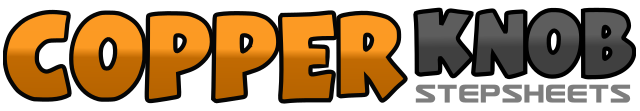 .......Count:32Wall:4Level:High Beginner.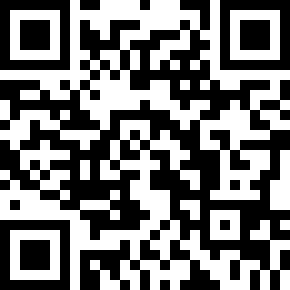 Choreographer:Ivonne Verhagen (NL), Giuseppe Scaccianoce (IT), Jp Barrois (FR) & José Miguel Belloque Vane (NL) - July 2021Ivonne Verhagen (NL), Giuseppe Scaccianoce (IT), Jp Barrois (FR) & José Miguel Belloque Vane (NL) - July 2021Ivonne Verhagen (NL), Giuseppe Scaccianoce (IT), Jp Barrois (FR) & José Miguel Belloque Vane (NL) - July 2021Ivonne Verhagen (NL), Giuseppe Scaccianoce (IT), Jp Barrois (FR) & José Miguel Belloque Vane (NL) - July 2021Ivonne Verhagen (NL), Giuseppe Scaccianoce (IT), Jp Barrois (FR) & José Miguel Belloque Vane (NL) - July 2021.Music:Shake It - CasanovasShake It - CasanovasShake It - CasanovasShake It - CasanovasShake It - Casanovas........1-2Touch right toe over left, drop right heel taking weight onto right3-4Touch left toe back, drop left heel taking weight onto left5-6Step right to right, cross left over right7-8Step right to right, step left behind right1-2Step right to right, touch left beside right3-4Turn ¼ left step left forward, turn ¼ left brush right side left (6:00)5-6Step right to right, step left behind right7-8Step right to right, touch left beside right1-2Step left to left, step right beside left3-4Step left forward, hold5-6Rock right forward, recover weight onto left7-8Rock right back, recover weight onto left1-2Touch right toe forward, drop right heel taking weight onto right3-4Turn ¼ left touch left toe forward, drop left heel taking weight onto left (3:00)5-6Step right to right diagonal, step left to left7-8Step right back, step left beside right1-2Bump hip right, bump hip left3-4Bump hip right, bump hip left